Year 4 RE – IslamCurriculum Aims: Why do Muslims fast during Ramadhan?   This unit enables pupils to examine the structures that underpin Islamic beliefs and practices in greater depth. Through a study of Ramadhan, opportunities are provided for pupils to understand the key values of Islam of submission to Allah and service to God through charitable life and actions. They will consider the role of commitment as part of religious life and reflect on the wider human value of being committed to ideas, to self-improvement or to other people. Pupils will have opportunities to think about their own commitments and the extent to which these have a positive impact on their lives.Prior Learning: An understanding of the importance of the Prophet Muhammad to Muslims.FactsVocabularyBeliefs & ValuesExplore Islamic teachings about Ramadan from the Qur’anMake links between Islamic values and the beliefs explored so far in their study of IslamIslam, Muslim, Ramadan, fasting, sacrifice, Qur’an, values, Five Pillars of Islam, Allah, Night of Power, Prophet Muhammad (pbuh)Living religious traditionsUse subject specific language to describe how and why Muslims fast at RamadanExplain the importance of Ramadan in the context of the Five Pillars of IslamConsider the impact that fasting might have on individuals, families and communitiesIslam, Muslim, Ramadan, fasting, sacrifice, Qur’an, values, Five Pillars of Islam, Allah, Night of Power, Prophet Muhammad (pbuh)Shared human experiencesDiscuss (with relevant examples) the importance of showing commitment to a belief, value or communityconsider the role of sacrifice within religion and communitiesSearch for personal meaningReflect on their own beliefs, values and commitmentsConsider and discuss how they demonstrate their personal commitmentsLinks :Show clips about Ramadhan https://www.youtube.com/watch?v=qFU9Cb0D6lohttps://www.bbc.co.uk/newsround/23286976Learn about the Night of Power and why this is a special day within Ramadhan. This is the night that Muhammad received his first revelation, and many Muslims spend this day praying and reciting the Quran.https://www.retoday.org.uk/media/display/110133_Islam_Muhammad_Night_of_Power.pdfTexts: Enrichment: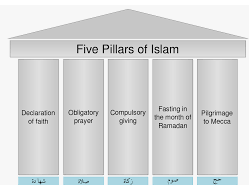 